Zápisz 8. zasadnutia členov RC Nitra dňa 24. októbra 2016 v Kultúrnom centre ZoborPrítomní : R. Plevka, I. Košalko, D. Hetényi,  A. Tóth,  M. Waldner, D. Peskovičová, Ľ. Holejšovský, L. Tatar, L. Hetényi, G. Tuhý, J. Stoklasa, L. GállVýmenní študenti  :  Andres  CORTES Manriquez,  Raphael Schmidt Van Den Eeden Leite,  Ana Laura Magana, Ospravedlnení :M. Svoreň, P. Oravec, R. Bulla, V. Miklík,  P. Gallo, P. Graffenau,   P. Szabo, K. Lacko – Bartoš,  L. Hetényi, E. Oláh, J. Dóczy, J. Jakubička, A. HavranováV úvode asistent guvernéra R. Plevka odovzdal prezidentom RC Nové Zámky a RC Nitra Cenu za rozvoj klubov udelenú prezidentom RI 2015/2016 K. R.Ravindranom.Prezident RC Nitra odovzdal Ľ. Holješovskému Diplom za obetavú prácu pre rotariánske idey udelenú guvernérom RI District 2240 za roky 2015/2016D.Hetényi, sekretár RC Nitra privítal okrem členom RC Nitra hostí z RC Harmony Nitra. RC Nové Zámky a RC Banská Bystrica na prednáške a ďalších prítomných.  J. Karpiša Zlé peniaze. Prednáška zaujala cca 40 prítomných, na prednášateľa sa obrátili viacerými otázkami. Ďakujeme D. Hetényimu za prípravu a organizáciu prednášky.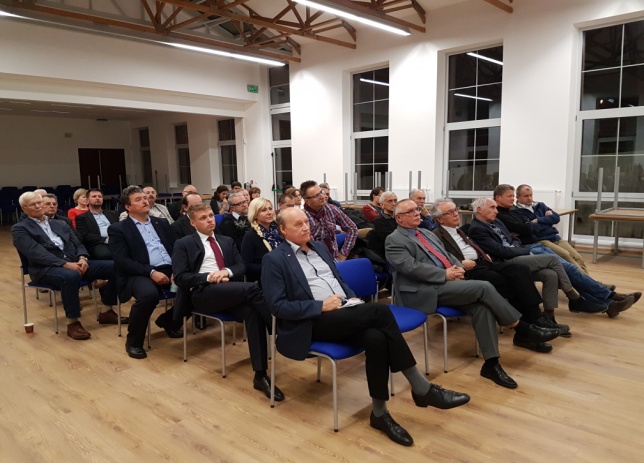 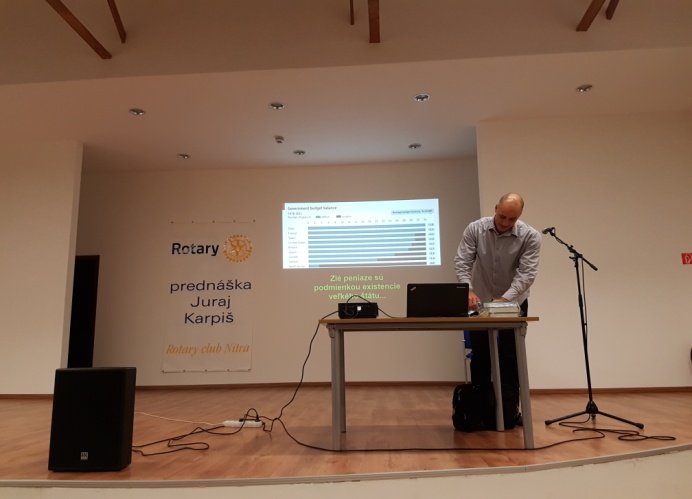 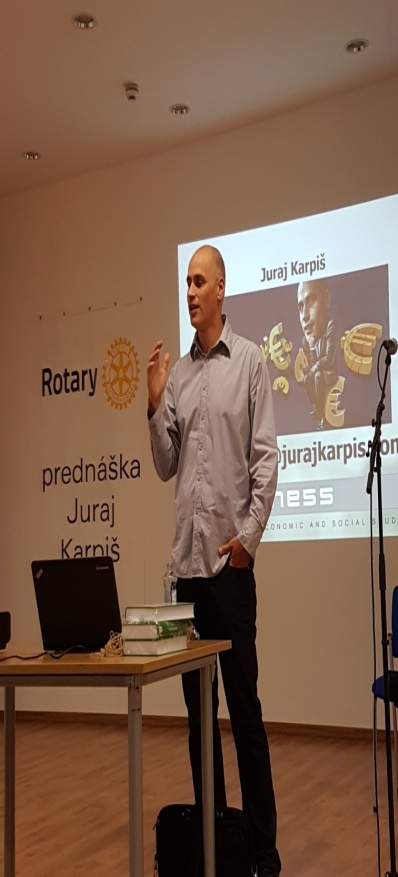 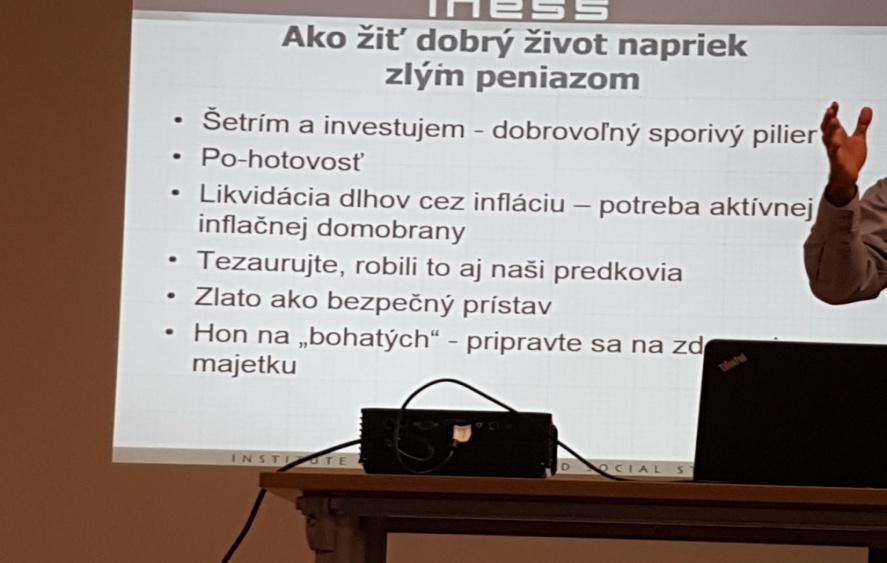 Pripomínam oslavu jubilea Karola Pietu a posedenie Rotary klubu Nitra, jeho priateľov a iných klubov u Milana W. v Topolčiankach – 16.11.2016 o 18:30. Plánujeme koštovku nových vín a pohostenie. Predpokladaná cena – 20 Euro.. Pre registráciu seba a svojho sprievodu sa registrujete tu: https://goo.gl/forms/PeKWVIU85PTdHgOq1 Budúci týždeň, 31. októbra 2016 klub nebude. V utorok je Sviatok všetkých svätých. Stretneme sa až 7. novembra 2016.Ladislav Gáll, prezident Rotary club Nitra 2016/2017
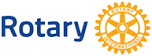 